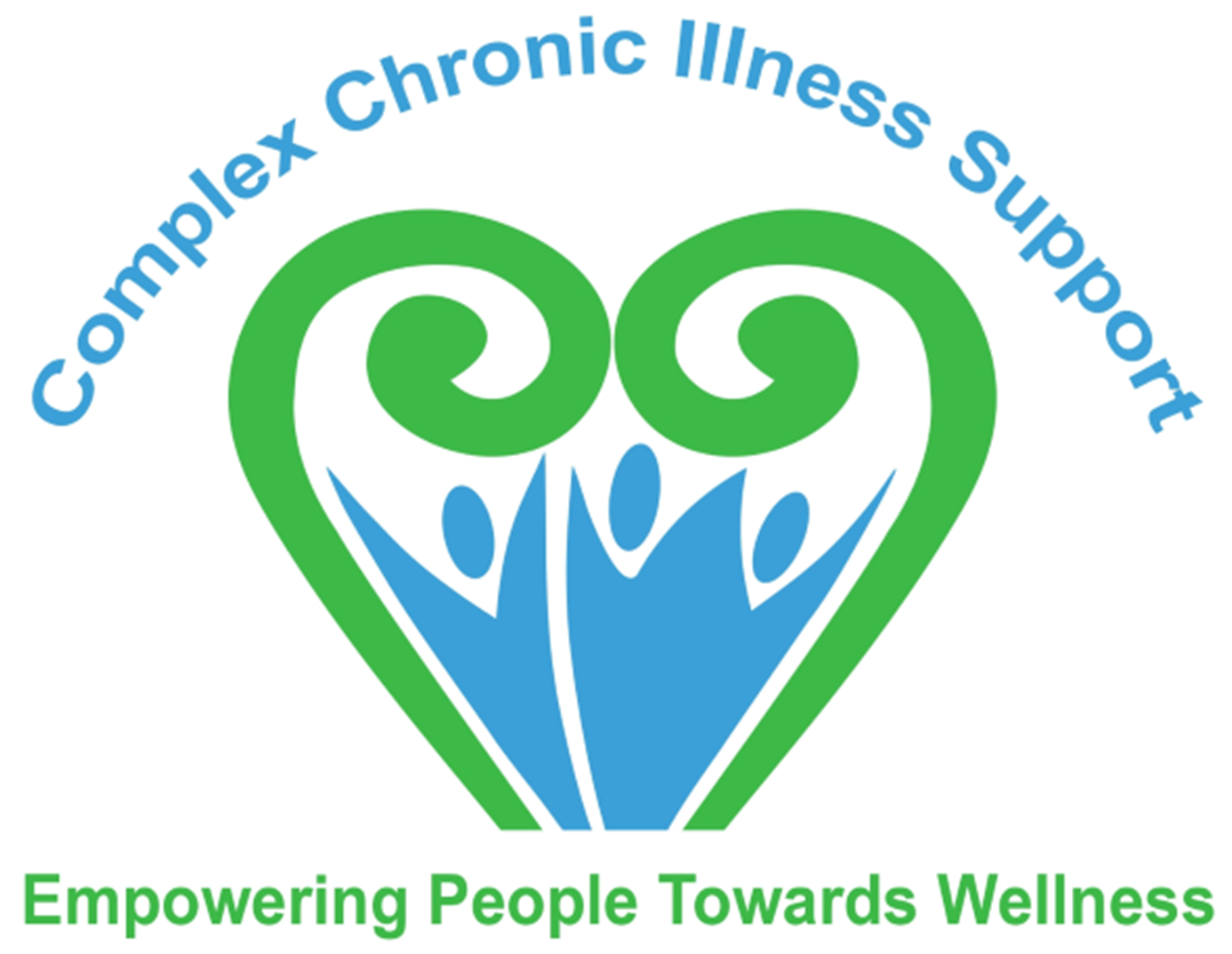 ANNUAL GENERAL MEETING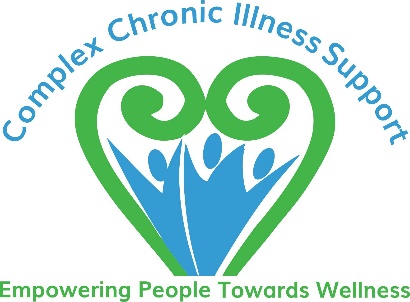 Complex Chronic Illness Support43 Welcome Bay RoadWelcome BayTAURANGA 3112AGM to be held ONLINE via ZOOMSaturday 28th October 2023, at 10.30amAGENDAWelcomeStand for a moments silence in respect of those members who have passed away since the last AGMPresentApologiesMinutes of the 2022 AGMPresidents ReportFinancial Report Election of Board MembersSubscriptions for 2024/2025Appointment of an AuditorAppointment of an honorary SolicitorThe receipt and consideration of any report, decision or recommendation of the Board or of any other committee.Notice of motion and any other motion or matter which the meeting may decide to consider.Closure of the Meeting.